Circuits de couleurs suivant le Cahier des charges des courses régionales en Occitanie et le Guide des choix des circuits couleur de la LOCCO.Règlement applicable : Règlement des courses Régionales en Occitanie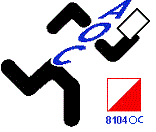 Regionnale 6 pedestre longue distance Samedi 26 mai 2018Lac des saint Peyres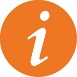 INFORMATION GÉNÉRALESOrganisation : Azimut Orientation Castres	Organisation : Azimut Orientation Castres	COURSE COMPTANT POURLE CLASSEMENT NATIONALOUIDirecteur de course : AUDOIN Laurent	Directeur de course : AUDOIN Laurent	COURSE COMPTANT POURLE CLASSEMENT NATIONALOUIDélégué / Arbitre : Claudie Berjoan	Délégué / Arbitre : Claudie Berjoan	COURSE COMPTANT POURLE CLASSEMENT NATIONALOUIContrôleur des circuits :	Christian SegonneContrôleur des circuits :	Christian SegonneCOURSE COMPTANT POURLE CLASSEMENT NATIONALOUITraceur : DYJACK Kilian	parrainé par Laurent AudouinTraceur : DYJACK Kilian	parrainé par Laurent AudouinCOURSE COMPTANT POURLE CLASSEMENT NATIONALOUIGEC : Stéphane Gimeno	GEC : Stéphane Gimeno	COURSE COMPTANT POURLE CLASSEMENT NATIONALOUI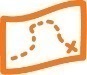 CARTENom : lac des saint Peyres	Nom : lac des saint Peyres	Échelle : 1/10 000	Relevés : PELLEGRY Alain	Relevés : PELLEGRY Alain	Équidistance :5M	Cartographe : PELLEGRY Alain Cartographe : PELLEGRY Alain Type de terrain : forêt en bord de lac, pistes forestières et zones humides 	Type de terrain : forêt en bord de lac, pistes forestières et zones humides 	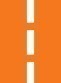 ACCÈS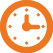 HORAIRESFléchage :	Pont de LarnFléchage :	Pont de LarnAccueil :	A partir de 9hAccueil :	A partir de 9hDistance parking-accueil :	150 mDistance parking-accueil :	150 mDépart :	Au boitier entre 10h et 12hDépart :	Au boitier entre 10h et 12hDistance accueil-départ :	1 000mDistance accueil-départ :	1 000mRemise des récompenses :	14h30Remise des récompenses :	14h30Distance arrivée-accueil :	50mDistance arrivée-accueil :	50mFermeture des circuits :	14hFermeture des circuits :	14h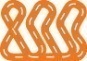 CIRCUITS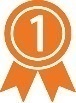 RÉSULTATSNombre de circuits compétition :	9Nombre de circuits compétition :	9Site : https://azimut-orientation-castres.jimdo.com/
Site FFCO :http://cn.ffcorientation.fr/course/Site : https://azimut-orientation-castres.jimdo.com/
Site FFCO :http://cn.ffcorientation.fr/course/Nombre de circuits initiation :	5Nombre de circuits initiation :	5Site : https://azimut-orientation-castres.jimdo.com/
Site FFCO :http://cn.ffcorientation.fr/course/Site : https://azimut-orientation-castres.jimdo.com/
Site FFCO :http://cn.ffcorientation.fr/course/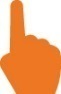 SERVICESBuvette : sandwich ; tartes ; boissons et café.Buvette : sandwich ; tartes ; boissons et café.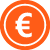 TARIFSLicenciés FFCO :	19 ans et + : 9 €  	18 ans et - : 5 €Licenciés FFCO :	19 ans et + : 9 €  	18 ans et - : 5 €Non-licenciés FFCO :	19 ans et + : 12 €  	 18 ans et - : 8€Non-licenciés FFCO :	19 ans et + : 12 €  	 18 ans et - : 8€Familles non licenciés: inscriptions à partir de 3 personnes : 22€	Familles non licenciés: inscriptions à partir de 3 personnes : 22€	Location de puce :	3€Taxe pour inscriptions tardives, ou absence non justifiée : 2€Location de puce :	3€Taxe pour inscriptions tardives, ou absence non justifiée : 2€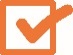 INSCRIPTIONSPour les licenciés,  sur le site FFCO: http://licences.ffcorientation.fr/inscriptions/jusqu’au 22/05/2018 à minuit.Pour les non licenciés  par mail : azimut.o.castres@gmail.com jusqu’au 23/05/2018 ou sur place dans la limite des cartes disponibles.Pour les licenciés,  sur le site FFCO: http://licences.ffcorientation.fr/inscriptions/jusqu’au 22/05/2018 à minuit.Pour les non licenciés  par mail : azimut.o.castres@gmail.com jusqu’au 23/05/2018 ou sur place dans la limite des cartes disponibles./!\ Pour être chronométré vous devez obligatoirement présenter un certificat médical datant de moins d'un an à la date d’inscription à la compétition et permettant d'établir l'absence de contre-indication à la pratique du sport ou de la course d’orientation, en compétition./!\ Pour être chronométré vous devez obligatoirement présenter un certificat médical datant de moins d'un an à la date d’inscription à la compétition et permettant d'établir l'absence de contre-indication à la pratique du sport ou de la course d’orientation, en compétition.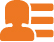 CONTACT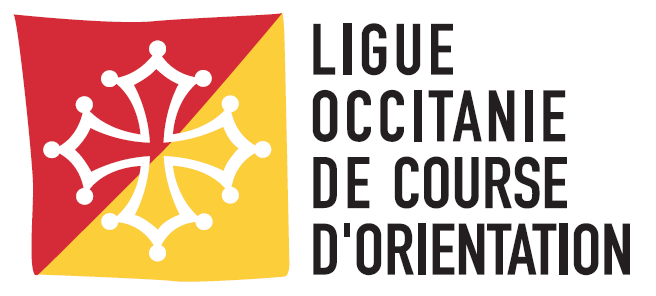 AUDOUIN Laurent : azimut.o.castres@gmail.com
AUDOUIN Laurent : azimut.o.castres@gmail.com
CIRCUITTEMPS DU VAINQUEURDISTANCEDENIVELEViolet long70’7,5 km230 mViolet moyen60’6,2 km180 mViolet court50’5,1 km160 mViolet court bis40’4,5 km150 morange40‘4,4 km150 mJaune long/5 km150 mJaune35‘3,5 km90 mBleu25‘3,2 km90 mVert20‘2,5 km40 mJalonné20’2,4 km40 m